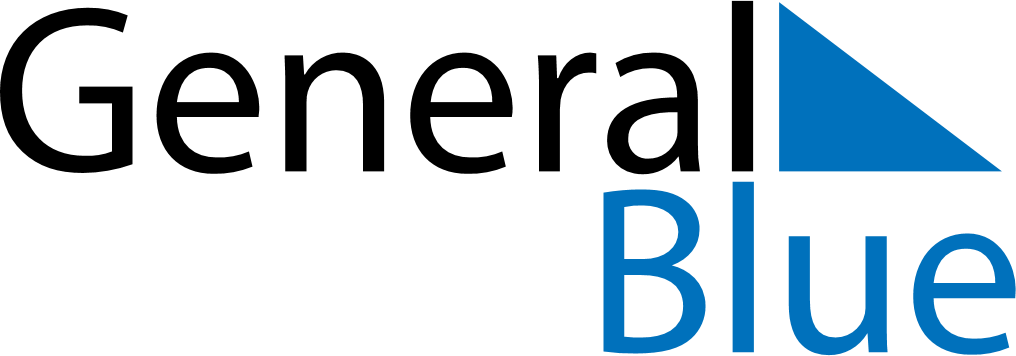 Spain 2021 HolidaysSpain 2021 HolidaysDATENAME OF HOLIDAYJanuary 1, 2021FridayNew Year’s DayJanuary 6, 2021WednesdayEpiphanyMarch 19, 2021FridaySaint JosephApril 1, 2021ThursdayMaundy ThursdayApril 2, 2021FridayGood FridayApril 4, 2021SundayEaster SundayMay 1, 2021SaturdayLabour DayMay 2, 2021SundayMother’s DayMay 23, 2021SundayPentecostJuly 25, 2021SundaySantiago ApostolAugust 15, 2021SundayAssumptionAugust 16, 2021MondayAssumption (substitute day)October 12, 2021TuesdayFiesta Nacional de EspañaNovember 1, 2021MondayAll Saints’ DayDecember 6, 2021MondayDía de la Constitución EspañolaDecember 8, 2021WednesdayImmaculate ConceptionDecember 25, 2021SaturdayChristmas Day